Supplementary Material Improved solubility, dissolution rate and oral bioavailability of main biflavonoids from Selaginella doederleini extract by amorphous solid dispersionBing Chen,1-3,* Xuewen Wang,2,3,* Yanyan Zhang,2,3 Kangping Huang,2,3 Hao Liu,2,3 Dafen Xu,2,3 Shaoguang Li,2,3 Qicai Liu,1,2 Jianyong Huang,4 Hong Yao,2,3,5 Xinhua Lin,2,31 Nano Medical Technology Research Institute, Fujian Medical University, Fuzhou, Fujian, China, 2 Higher Educational Key Laboratory for Nano Biomedical Technology of Fujian Province, Fujian Medical University, Fuzhou, Fujian, China, 3 Department of Pharmaceutical Analysis, School of Pharmacy, Fujian Medical University, Fuzhou, Fujian, China; 4 Department of Pharmaceutical, Fujian Medical University Union Hospital, Fuzhou, Fujian, China; 5 Fujian Key Laboratory of Drug Target Discovery and Structural and Functional Research, Fujian Medical University, Fuzhou, Fujian, China.* Both authors contributed equally to this work.Correspondence: Prof. Xinhua LinDepartment of Pharmaceutical Analysis, Fujian Medical University, No.1 Xueyuan Road, University Town, Fuzhou, 350122, ChinaEmail 13906939638@163.comProf. Hong YaoDepartment of Pharmaceutical Analysis, Fujian Medical University, No.1 Xueyuan Road, University Town, Fuzhou, 350122, ChinaEmail yauhung@126.comAssociated Prof. Jianyong HuangDepartment of Pharmaceutics, Fujian Medical University Union Hospital, Fuzhou, 350122, ChinaEmail Hjy8191@163.comList of Supplementary Material CaptionsTable S1. 1-octanol/water partition coefficients (Mean±SD, n=3)Table S2. Stability test of TBESD-ASD under an accelerated condition (Mean±SD, n=3)Table S3. The average weights and tumor weight-inhibitions of mice before and after treatment (Mean±SD, n=6)Table S1. 1-octanol/water partition coefficients (Mean±SD, n=3)Table S2. Stability test of TBESD-ASDs under an accelerated condition (Mean±SD, n=3)Table S3. The average weights and tumor weight-inhibitions of mice before and after treatment (Mean±SD, n=6)Compared with control: *p<0.05, **p<0.01.Figure legendsFig. S1 Chemical structures of amentoflavone, robustaflavone, 2'',3''-dihydro-3',3'''-biapigenin, 3',3'''-binaringenin, and delicaflavone.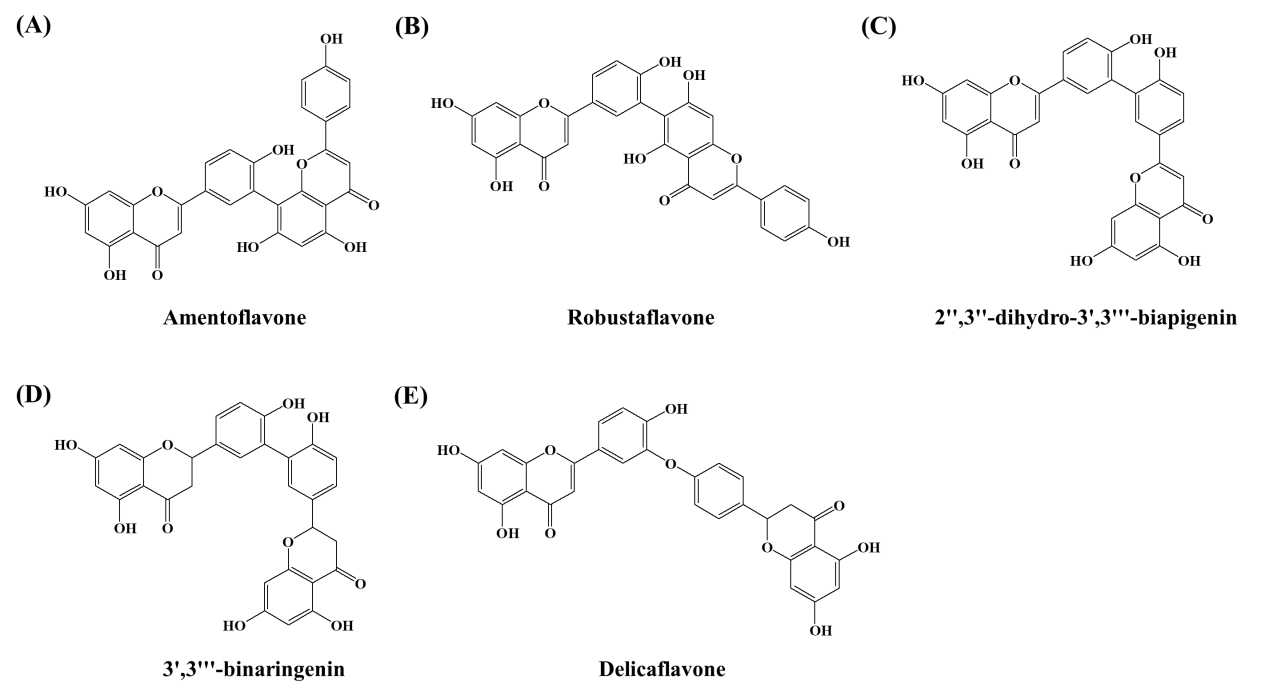 Fig. S1 Chemical structures of amentoflavone, robustaflavone, 2'',3''-dihydro-3',3'''-biapigenin, 3',3'''-binaringenin, and delicaflavone.Componentslog KowComponentspH 7.4Amentoflavone3.84±0.05Robustaflavone3.88±0.062'',3''-Dihydro-3',3'''-biapigenin3.93±0.113',3'''-Binaringenin3.98±0.06Delicaflavone4.23±0.11Content of total biflavonoids TimeTimeTimeTimeContent of total biflavonoids 0 day30 day60 day60 dayAccelerated condition (25℃/75 % RH)100.00±0.3599.46±0.7299.26±0.8698.85±0.64GroupsMVDGroupsMVDControl96.24 ±6.91Dox38.58 ± 6.35**TBESD72.85 ± 5.35**TBESD-ASDs46.05 ± 4.66**